PRESIDENT’S AWARD FOR LOCAL HISTORIANSPerson NominatedShort CitationExtended CitationHERTFORDSHIRE ASSOCIATION FOR LOCAL HISTORY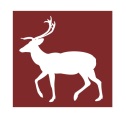 